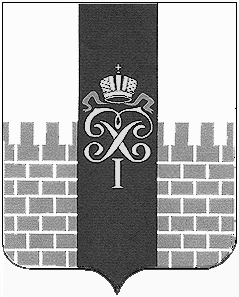 МЕСТНАЯ АДМИНИСТРАЦИЯМУНИЦИПАЛЬНОГО ОБРАЗОВАНИЯ ГОРОД ПЕТЕРГОФПОСТАНОВЛЕНИЕ«30» мая 2014г.								№ 91О внесении изменений в постановление местной администрации муниципального образования город Петергоф «Об утверждении Плана мероприятий, направленных на решение вопроса местного значения по непрограммным  расходам местного бюджета муниципального образования город Петергоф «Проведение работ по военно-патриотическому  воспитанию граждан Российской Федерации на территории муниципального образования ” на 2014 год от 30.12.2013 №224 с изменениями, внесенными постановлениями местной администрации муниципального образования город Петергоф от 20.03.2014 №24, от 26.03.2014 № 36.          В соответствии с Бюджетным Кодексом РФ, Законом Санкт-Петербурга от 23.09.2009 № 420-79 «Об организации местного самоуправления в Санкт-Петербурге», Уставом муниципального образования город Петергоф и Решением Муниципального Совета муниципального образования город Петергоф от 05.12.2013 года № 98 «Об утверждении бюджета муниципального образования город Петергоф на 2014 год», на основании постановления местной администрации муниципального образования город Петергоф от 30.05.2014 № 81 местная администрация муниципального образования город ПетергофПОСТАНОВЛЯЕТ:       1.Внести изменения в постановление местной администрации муниципального образования город Петергоф от 30.12.2013 №224 «Об утверждении Плана мероприятий, направленных на решение вопроса местного значения по непрограммным  расходам местного бюджета муниципального образования город Петергоф  ”Проведение работ по военно-патриотическому  воспитанию граждан Российской Федерации на территории муниципального образования” на 2014 год, с изменениями, внесенными постановлениями местной администрации муниципального образования город Петергоф от 20.03.2014 года № 24; от 26.03.2014 года №36:1.1 в пункте 15 Плана «Изготовление  военно-патриотических  фильмов из цикла «Улицы Петергофа»» увеличить сумму с 50,0 тыс.руб. до 150,0 тыс.руб.;     	1.2 итоговую сумму Плана увеличить с 650,0 тыс.руб.  до 750,0 тыс. руб.     2. Приложение к постановлению изложить в редакции согласно приложению к настоящему постановлению.     3. Настоящее Постановление вступает в силу с момента обнародования.     4. Контроль исполнения настоящего Постановления оставляю за собой.Исполняющий обязанностиглавы местной администрации муниципального образования город Петергоф 				                                       А.В. Шифман	ПЛАНмероприятий, направленных на решение вопроса местного значения по непрограммным  расходам местного бюджета муниципального образования город Петергоф на 2014 год”Проведение работ по военно-патриотическому воспитанию граждан Российской Федерации на территории муниципального образования ” (новая редакция)Руководить структурного подразделения - начальник организационного отдела                                                                  В.А. РаковаВедущий специалисторганизационного отдела местной администрации МО г. Петергоф                                                          М.С.КузнецовСогласованоРуководитель структурного подразделения - начальник финансово-экономического отдела                                                  А.В. КостареваГлавный специалист-юрисконсульт                                                                     Г.В. ПихлапуСогласованоГлава муниципального образованиягород Петергоф_________________М.И. Барышников«_____»______________2014г.Приложение 1к постановлению местной администрациимуниципального образования г. Петергофот «30» мая 2014 № 91№п/пНаименование мероприятияСрокреализации мероприятия  Необходимый объем финансирования (тыс.руб.)ПримечаниеУчастие в торжественно-траурных мероприятиях: День снятия блокады Ленинграда, День освобождения Петергофа –  возложение венков и цветов1 квартал20,0Участие в организации и проведении   фестиваля инсценированной патриотической песни «Я люблю тебя, Россия», посвященном Дню защитника Отечества1 квартал – 4 квартал15,0Участие в организации и проведении открытого Кубка Северо – Запада по рукопашному бою направление «Свободный стиль», посвященного 25-ой годовщине вывода Советских войск из Афганистана и памяти погибших воинов1 квартал – 4 квартал20,0Участие в организации военно-патриотических соревнований «Петергофский десант»1-2 квартал20,0Участие в организации и проведении оборонно – спортивной и туристической игры «Зарница» и соревнований «Школа безопасности»1-2 квартал45,0Участие в проведении Дня призывника1-4 квартал20,0Участие в проведении  торжественного митинга в честь Дня Победы 9 мая – возложение венков и цветов1-2 квартал20,0Участие в проведении смотра-конкурса музеев боевой, воинской славы в школах района1-2 квартал10,0Участие в торжественно-траурных мероприятиях, посвященных Дню памяти и скорби1-2 квартал10,0Участие в торжественно-траурных мероприятиях, посвященных Дню памяти жертв блокады1-3 квартал10,0Участие в мероприятиях, посвященных Дню высадки морского десанта1-3 квартал10,0Участие в организации и проведении торжественной церемонии приведения к клятве кадетов МЧС3-4 квартал45,0Организация доставки детей, подростков и молодежи муниципального образования город Петергоф к местам проведения мероприятий военно- патриотической направленности1-4 квартал50,0Издание подарочно - сувенирной продукции: военно-патриотической книги «Юные за возрождение Петергофа»2-4 квартал85,0Изготовление  военно-патриотических  фильмов из цикла «Улицы Петергофа»2-4 квартал150,0Изготовление подарочно-сувенирной продукции: военно-патриотического двухтомника «Петергоф в газетной хронике»2-4 квартал220,0Итого750,0